2024 г.Конкурсное задание разработано экспертным сообществом и утверждено Менеджером компетенции, в котором установлены нижеследующие правила и необходимые требования владения профессиональными навыками для участия в соревнованиях по профессиональному мастерству.Конкурсное задание включает в себя следующие разделы:1. ОСНОВНЫЕ ТРЕБОВАНИЯ КОМПЕТЕНЦИИ	31.1. Общие сведения о требованиях компетенции	31.2. Перечень профессиональных задач специалиста по компетенции «Художественная роспись по дереву»	3Перечень видов профессиональной деятельности, умений и знаний и профессиональных трудовых функций специалиста (из ФГОС/ПС/ЕТКС) и базируется на требованиях современного рынка труда к данному специалисту	31.3. Требования к схеме оценки	81.4. Спецификация оценки компетенции	81.5.2. Структура модулей конкурсного задания (инвариант/вариатив)	102. СПЕЦИАЛЬНЫЕ ПРАВИЛА КОМПЕТЕНЦИИ	122.1. Личный инструмент конкурсанта	123. ПРИЛОЖЕНИЯ	12ИСПОЛЬЗУЕМЫЕ СОКРАЩЕНИЯ1. ОСНОВНЫЕ ТРЕБОВАНИЯ КОМПЕТЕНЦИИ1.1. Общие сведения о требованиях компетенцииТребования компетенции (ТК) «Художественная роспись по дереву»  определяют знания, умения, навыки и трудовые функции, которые лежат в основе наиболее актуальных требований работодателей отрасли. Целью соревнований по компетенции является демонстрация лучших практик и высокого уровня выполнения работы по соответствующей рабочей специальности или профессии. Требования компетенции являются руководством для подготовки конкурентоспособных, высококвалифицированных специалистов / рабочих и участия их в конкурсах профессионального мастерства.В соревнованиях по компетенции проверка знаний, умений, навыков и трудовых функций осуществляется посредством оценки выполнения практической работы. Требования компетенции разделены на четкие разделы с номерами и заголовками, каждому разделу назначен процент относительной важности, сумма которых составляет 100.1.2. Перечень профессиональных задач специалиста по компетенции «Художественная роспись по дереву»Перечень видов профессиональной деятельности, умений и знаний и профессиональных трудовых функций специалиста (из ФГОС/ПС/ЕТКС) и базируется на требованиях современного рынка труда к данному специалистуТаблица №1Перечень профессиональных задач специалиста1.3. Требования к схеме оценкиСумма баллов, присуждаемых по каждому аспекту, должна попадать в диапазон баллов, определенных для каждого раздела компетенции, обозначенных в требованиях и указанных в таблице №2.Таблица №2Матрица пересчета требований компетенции в критерии оценки1.4. Спецификация оценки компетенцииОценка Конкурсного задания будет основываться на критериях, указанных в таблице №3:Таблица №3Оценка конкурсного задания1.5. Конкурсное заданиеВозрастной ценз: студент профессиональной образовательной организацииОбщая продолжительность Конкурсного задания: 18 ч.Количество конкурсных дней: 3 дняВне зависимости от количества модулей, КЗ должно включать оценку по каждому из разделов требований компетенции.Оценка знаний участника должна проводиться через практическое выполнение Конкурсного задания. В дополнение могут учитываться требования работодателей для проверки теоретических знаний / оценки квалификации.1.5.1. Разработка/выбор конкурсного задания Конкурсное задание состоит из 4 модулей, включает обязательную к выполнению часть (инвариант) – 2 модуля, и вариативную часть – 2 модуля. Общее количество баллов конкурсного задания составляет 100.Количество модулей из вариативной части, выбирается регионом самостоятельно в зависимости от потребностей работодателей региона в соответствующих специалистах. В случае если ни один из модулей вариативной части не подходит под запрос работодателя конкретного региона, то вариативный (е) модуль (и) формируется регионом самостоятельно под запрос работодателя. При этом, время на выполнение модуля (ей) и количество баллов в критериях оценки по аспектам не меняются (Приложение 3. Матрица конкурсного задания).1.5.2. Структура модулей конкурсного задания (инвариант/вариатив) Модуль А.  Выполнение хохломской росписи на деревянном изделии Время на выполнение модуля 6 часовЗадания: Конкурсанту необходимо выполнить хохломскую роспись на токарном изделии (ваза) в технике «цветная кудрина на черном фоне», применив схему построения -  по криулям. Элементы орнамента необходимо декорировать цветными глазками и (или) скобочками в лепестках цветов, уголках листьев, дополнительных элементах.  Допускается прописка верха и низа, только низа или верха орнамента другим цветом краски (красная, зеленая, оранжевая и т.д.). Орнамент может быть дополнен усиками, нажимами, легкими травинками между элементами. Роспись горловины должна соответствовать основному орнаменту вазы.Низ вазы дополняется кудринной витейкой, по желанию может быть наведен поясок. Венчики, у основания горловины и ножки, не должны закрашиваться краской. Отводка краев изделия - необходимое условие. Модуль Б.  Выполнение росписи на токарном изделии (матрёшка) Время на выполнение модуля 5 часовЗадание: Конкурсанту необходимо выполнить роспись матрёшки размером 190x100 мм с цветочным орнаментом на фартуке и платке. Крытье сарафана и платка должно быть выполнено цветами красок гармонирующих между собой.Лицо матрёшки выполняется в соответствии с замыслом конкурсанта, соблюдая пропорциональность расположения глаз, носа, рта и щечек.Цветочный букет на фартуке должен состоять из главных (цветы, листья) и дополнительных (бутоны, ягоды, мелкие цветы) элементов.Конкурсанту необходимо декорировать платок цветочным орнаментом. Элементы орнамента должны соответствовать букету на фартуке. Кайма оформляется при использовании дополнительных элементов основного цветочного орнамента. В завершении  необходимо выполнить операцию «шахмастение» на сарафане.  Модуль В.  Выполнение традиционной росписи Время на выполнение модуля 6 часовЗадание: Конкурсанту необходимо выполнить городецкую роспись на столярном изделии (сундучок) в технике «Цветочный орнамент с обогащением».Орнамент выполняется на верхней, боковых и торцовых плоскостях,  на одной или нескольких плоскостях в орнамент вводится обогащение. Обогащением может быть мотив «птица» или «конь». Орнамент дополняется приписками (нажимы, усики, травинки).Конкурсанту необходимо оформить изделие каймой, витейкой или поясками (на выбор) в соответствии с традициями городецкой росписи. По необходимости выполнить отводку краев и низа сундучка.Модуль Г: Презентация готового изделия Время на выполнение модуля 1 часЗадание:Презентация готовых изделий. Выполнить фото готовых изделий, сохранить в заданном формате: составить композицию из предложенных материалов, произвести фотосъёмку с учётом освещения, создать на рабочем столе компьютера папку с названием, соответствующим образцу, скопировать в папку фотографии, подписать по образцу.2. СПЕЦИАЛЬНЫЕ ПРАВИЛА КОМПЕТЕНЦИИСпециальные правила компетенции отсутствуют.2.1. Личный инструмент конкурсантаСписок материалов, оборудования и инструментов, которые конкурсант может или должен привезти с собой на соревнование. Список материалов, инструментов – неопределенный (можно привезти по списку, кроме запрещённого:Краски на водной основе: гуашь и (или) темпераКисти художественные (белка, колонок)Карандаш для разметки орнамента на деревеМастихинПалитра для смешивания красокТочилка для карандаша2.2. Материалы, оборудование и инструменты, запрещенные на площадкеСписок материалов, оборудования и инструментов, которые запрещены на соревнованиях по различным причинам. Эскизы росписи или кальки с эскизом росписи;Образцы изделий с росписью;Ножи, ножницыАкварельные, акриловые краски;Лаки, сиккативы, растворители (уайт-спирит, растворитель 646)Телефон, планшет, плеер и т.п.3. ПРИЛОЖЕНИЯПриложение №1 Инструкция по заполнению матрицы конкурсного заданияПриложение №2 Матрица конкурсного заданияПриложение №3 Критерии оценкиПриложение №4 Инструкция по охране труда по компетенции «Художественная роспись по дереву»Приложение № 7 Чертежи изделий к конкурсным заданиям 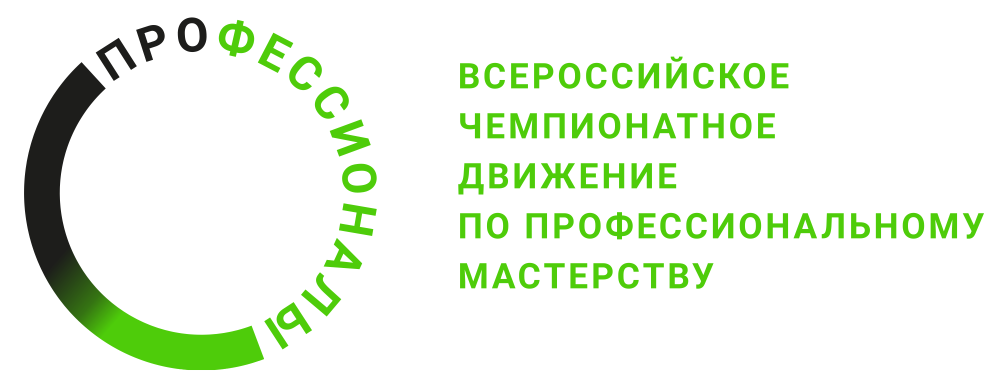 ТКТребования компетенцииКЗКонкурсное заданиеИЛИнфраструктурный листКОКритерии оценкиПЗПлан застройки площадки компетенцииЛИКЛичный инструмент конкурсанта№ п/пРазделВажность в %1Организация рабочего процесса, документация и безопасность221Специалист должен знать и понимать:- правила техники безопасности при организации рабочего места-правильно утилизировать отработанные лакокрасочные материалы- инструкции производителя при использовании оборудования - технологические карты1Специалист должен уметь:- применять знания технических материалов и навыки исполнительского мастерства в процессе варьирования и самостоятельного воплощения изделий декоративно прикладного искусства- организовать рабочее место в соответствии с правилами охраны труда- рационально распределять рабочее время с учетом каждого этапа работы- использовать оборудование безопасно и в соответствии с инструкциями производителя- во время выполнения работ поддерживать порядок на рабочем месте- после работы убирать рабочее место- соблюдать чистоту и аккуратность при росписи изделия- разрабатывать технологические карты выполнения изделия- разрабатывать Технический паспорт изделия с включением информации об авторе, наименовании и названии изделия, о виде росписи, о габаритах изделия, о материалах (например: древесина липы, масло), о функционале (назначении) изделия- использовать в работе только необходимое количество краски, не выбрасывая большого количества излишков- выполнять расчет затрат для росписи изделия (лаки, краски, разбавители, приспособления амортизация оборудования и инструментов и т.д.)2Коммуникация102Специалист должен знать и понимать: - культуру и этику общения с коллегами, руководством, клиентами- правила конфиденциальной работы с клиентами2Специалист должен уметь:- предоставлять экспертные консультации по изделиям декоративно-прикладного искусства- давать рекомендации клиенту по уходу за расписанным изделием- эффективно общаться с покупателями и заказчиками- владеть профессиональной терминологией, - разъяснять термины клиентам3Инструменты и оборудование12Специалист должен знать и понимать: -инструкцию по работе с электрооборудованием- название, вид инструмента (тычок, перо, кисть и др.) и его предназначение;Специалист должен уметь:-осуществлять подбор инструментов и приспособлений, необходимых для росписи изделия- использовать электрооборудование (сушильный шкаф, шлифовальную машину, производственный фен, краскораспылитель и т.п.) - правильно мыть и хранить рабочий инструмент- осуществлять подбор кистей для каждого вида и операции росписи4Информационные ресурсы и программное обеспечение9Специалист должен знать и понимать: -технологии сбора, размещения, хранения, накопления, преобразования и передачи данных в профессионально ориентированных информационных системах- инструменты взаимодействия и обратной связи при продвижении продукта- программы графических редакторов для разработки художественно-графических проектовСпециалист должен уметь:- обрабатывать фотографии- презентовать изделия клиенту через Интернет- размещать рекламу изделий на страницах в социальных сетях5Свойства материалов13Специалист должен знать и понимать: - физические и химические свойства новейших материалов, применяемых при изготовлении изделий художественной росписи по дереву- характеристики лакокрасочных материалов (свето- и термостойкость, укрывистость, разбавитель, время высыхания);- этапы подготовки деревянного изделия под роспись в соответствии с технологическим процессомСпециалист должен уметь:- актуализировать процесс изготовления изделий декоративно-прикладного искусства, путем использования современных материалов- применять различные красочные составы в соответствии с видом росписи и техническими характеристиками (свето- и термостойкость, укрывистость, разбавитель, время высыхания)- осуществлять подбор материалов, необходимых для росписи изделия- применять строго по назначению различные виды лаков-подготавливать изделие под роспись: грунтовать, шлифовать и др. в соответствии с технологическим процессом росписи6Творческий процесс34Специалист должен знать и понимать:- алгоритм выполнения росписи изделий из дерева- композиционное построение эскизов с использованием национальных традиций росписи по дереву- условные обозначения элементов и схемы их расположения- приемы, техники и традиции декорирования орнамента различных видов росписи по дереву- правила декорирования орнамента (разживка, оживка, написание усиков или травочных элементов и др.) при выполнении художественной росписи деревянных изделийСпециалист должен уметь:- соблюдать алгоритм выполнения росписи изделия из дерева- создавать подробные эскизы композиций с художественной росписью- выполнять кистевыми приемами элементы росписи (капельки, усики, травинки)-производить художественную роспись деревянных изделий с использованием различных техник и приемов художественной росписи по дереву- четко и тонко наводить пояски на изделии- соблюдать в художественной росписи плавность линий и соразмерность элементов- выполнять отводку готового изделия- применять актуальные тенденции росписи к новому проектуКритерий/МодульКритерий/МодульКритерий/МодульКритерий/МодульКритерий/МодульКритерий/МодульИтого баллов за раздел ТРЕБОВАНИЙ КОМПЕТЕНЦИИРазделы ТРЕБОВАНИЙ КОМПЕТЕНЦИИAБВГРазделы ТРЕБОВАНИЙ КОМПЕТЕНЦИИ1867122Разделы ТРЕБОВАНИЙ КОМПЕТЕНЦИИ2333110Разделы ТРЕБОВАНИЙ КОМПЕТЕНЦИИ3433212Разделы ТРЕБОВАНИЙ КОМПЕТЕНЦИИ432139Разделы ТРЕБОВАНИЙ КОМПЕТЕНЦИИ5544013Разделы ТРЕБОВАНИЙ КОМПЕТЕНЦИИ6111011234Итого баллов за критерий/модульИтого баллов за критерий/модуль3428299100КритерийКритерийМетодика проверки навыков в критерииАВыполнение хохломской росписи на деревянном изделии Построение композиции цветочного орнамента с обогащениемОперации хохломской росписи Выполнение контура, заливка фона, разживка элементов Подведение ведущей линииДекорирование орнаментаРабота с электрическими приборамиБВыполнение росписи на токарном изделии (матрёшка)Операции росписи на токарном изделииРоспись лицаПостроение композицииКрытьё платочка, сарафанаНаляпка, разживка цветочных элементовДекорирование токарного изделия (в т.ч. «шахмастение»)ВВыполнение традиционной росписиТехнологии росписиПостроение композиции цветочного орнамента Начальные операции городецкой росписи Прорисовка элементовВведение элементов обогащенияДекорирование изделия Кайма, отводка изделияГПрезентация готового изделияПрезентация готового изделия. Выполнить фото готовых изделий, сохранить в заданном формате: составить композицию из предложенных материалов, произвести фотосъёмку с учётом освещения, создать на рабочем столе компьютера папку с названием, соответствующим образцу, скопировать в папку фотографии, подписать по образцу.